NAME ____________________________DATE _____/_____/_____SKILL PERFORMANCE EVALUATION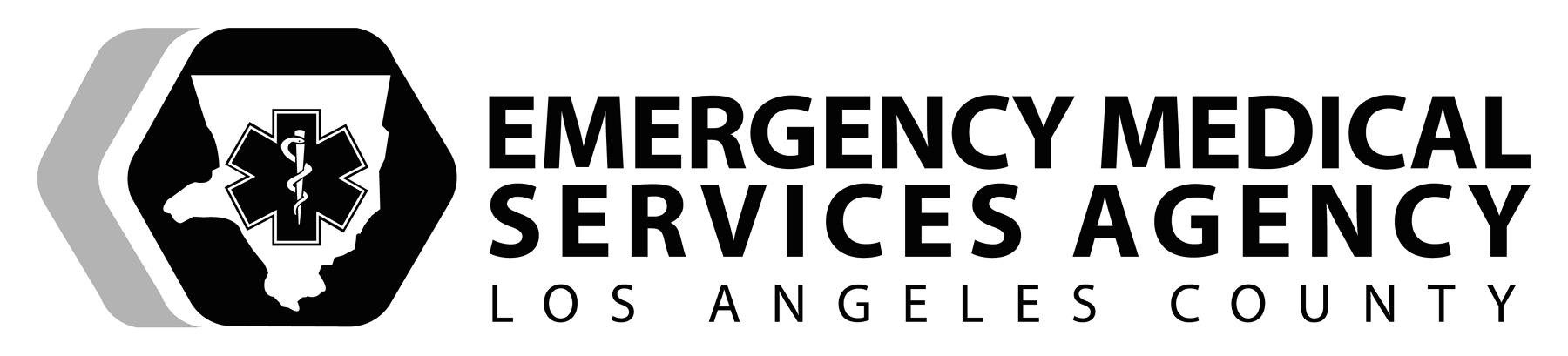 PATIENT ASSESSMENTPULSEPERFORMANCE OBJECTIVESDemonstrate competency in performing an accurate pulse assessment within +/- 4 beats /minute for the primary and secondary assessment.EQUIPMENTLive model, timing device, stethoscope, goggles, mask, gown, gloves.EXAMINER(S):______________________					Attempt:	1st	2nd	3rd (final)Developed:   1/10 Revised 10/1/2018PREPARATIONPREPARATIONPREPARATIONPREPARATIONPREPARATIONPREPARATIONPerformance CriteriaPerformance CriteriaPerformance CriteriaYESNOCommentsEstablishes appropriate BSI precautionsEstablishes appropriate BSI precautionsEstablishes appropriate BSI precautionsLocates the most common arterial points:PeripheralBrachialBrachialLocates the most common arterial points:PeripheralRadialRadialLocates the most common arterial points:PeripheralUlnarUlnarLocates the most common arterial points:PeripheralPoplitealPoplitealLocates the most common arterial points:PeripheralPosterior Tibial Posterior Tibial Locates the most common arterial points:PeripheralPedal Pedal CentralCarotidCarotidCentralFemoralFemoralCentralApicalApicalPRIMARY ASSESSMENTPROCEDUREPRIMARY ASSESSMENTPROCEDUREPRIMARY ASSESSMENTPROCEDUREPRIMARY ASSESSMENTPROCEDUREPRIMARY ASSESSMENTPROCEDUREPRIMARY ASSESSMENTPROCEDUREPerformance CriteriaPerformance CriteriaYESYESNOCommentsAssesses pulseRate - normal, fast, slow,Scenario dependentAssesses pulseRhythm – regular or irregularScenario dependentAssesses pulseQualityScenario dependentSECONDARY ASSESSMENTPROCEDURESECONDARY ASSESSMENTPROCEDURESECONDARY ASSESSMENTPROCEDURESECONDARY ASSESSMENTPROCEDURESECONDARY ASSESSMENTPROCEDURESECONDARY ASSESSMENTPROCEDUREPerformance CriteriaPerformance CriteriaYESYESNOCommentsAssesses pulseRate (beats/minute)Assesses pulseRhythm (regularity)Assesses pulseQuality (strength)Reading is within +/- 4 beats /minuteReading is within +/- 4 beats /minute